Univerzita Palackého v OlomouciPedagogická fakultaDidaktika mateřského jazyka BMichaela VaškůSeminární práceDidaktická pomůckaKČJ/UDBQUčitelství pro 1. stupeň ZŠ3. ročník2019/2020Didaktická pomůcka na vyjmenovaná slovaNázev: Domino s vyjmenovanými slovyUčivo: Vyjmenovaná slova, mluvnické kategorie, slovní druhyRočník: 3.Popis aktivity: Žáci dostanou do dvojice dohromady 20 kartiček. Každý si vezme jednu hromádku. Jejich úkolem je k danému vyjmenovanému slovu najít slovo příbuzné, či naopak.Další aktivity: U všech slov pak žáci určí slovní druhy a mluvnické kategorie.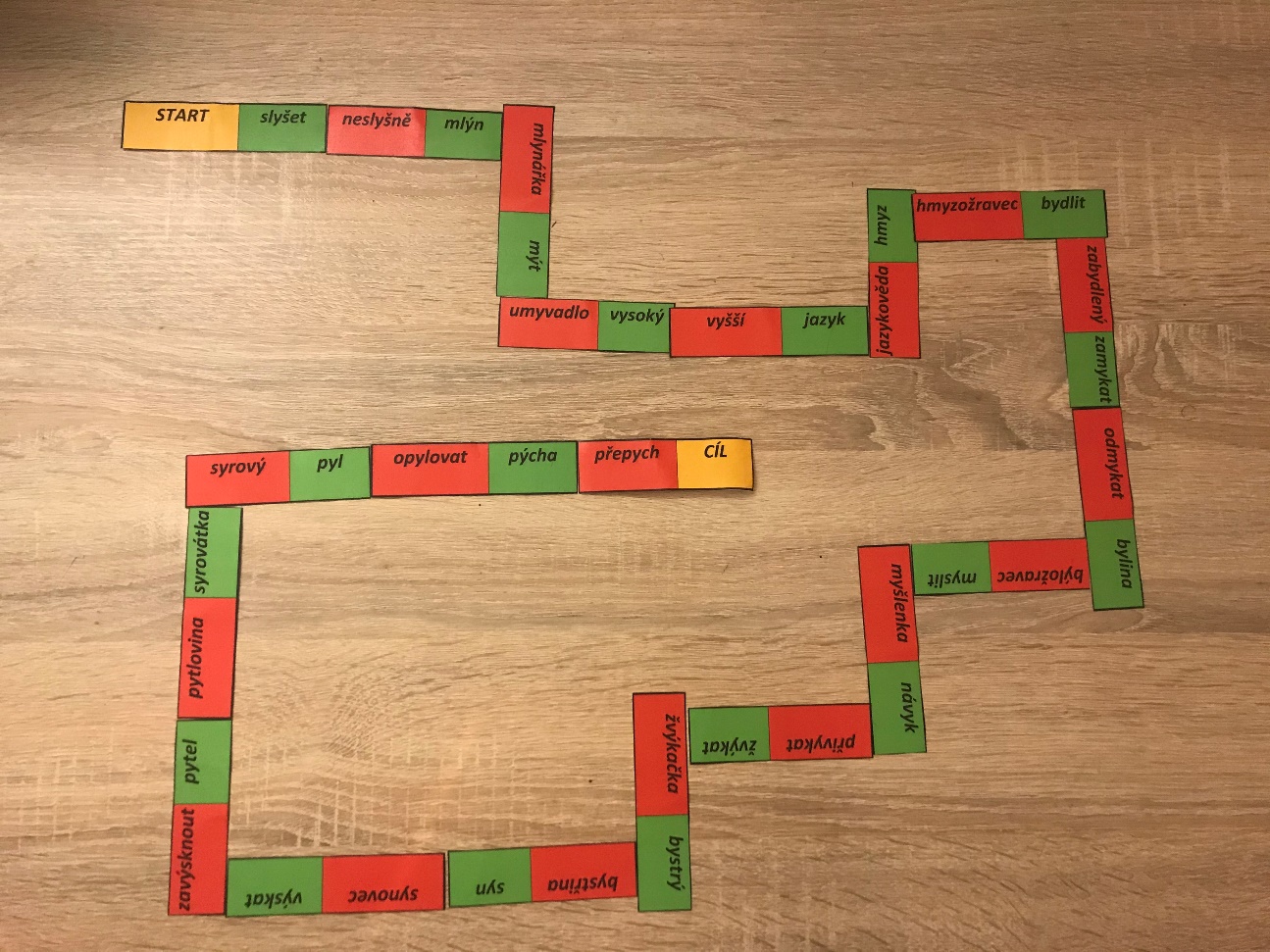 